Styremøte i Røros Idrettslag		
RIL 3/24 Røros IL Fotball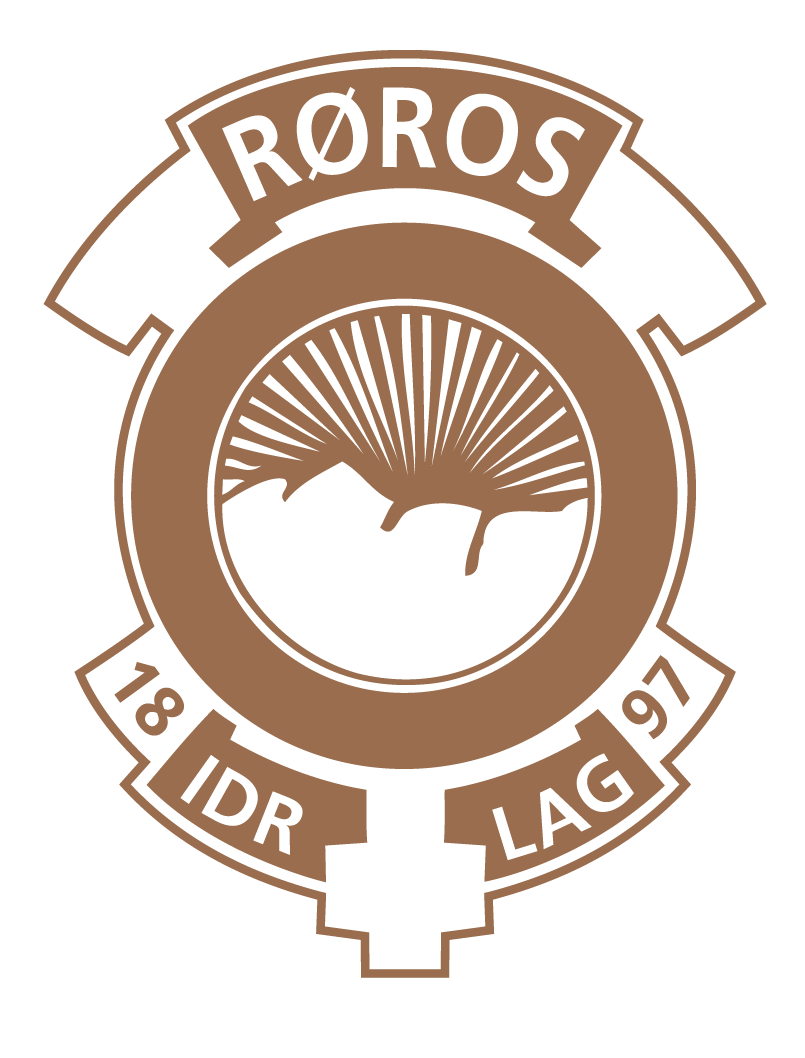 Dato: 	27.02.24Kl: 	20.00 – 22.00Sted:	Bergstadens Hotel
Til stede: Anita Galåen, Lars Wiik, Trond Morten Gløtheim, Ole Peder Sjøvold (Konstituert portslig leder), Monica Knutsen
Forfall: Jones Mikkelsen, Ann Karin Grytbakk, Ståle Berre (fra hovedlaget)Saksliste
Vedtakssaker: Sak 15/24 Godkjenning av møteinnkalling og protokoll fra forrige styremøteSak 16/24 Habilitetsvurderinger i forhold til sakslisteSak 17/24 ÅrsmøteOrienteringssaker: O-Sak 18/24 Økonomi      O-Sak 19/24 Klær til trenere og lagledere          
Vedtakssaker:Sak 15/24 Godkjenning av møteinnkalling og protokoll fra forrige styremøteBakgrunn: Protokoll fra møtet 06.02.24, med kommentarfrist 26.02.24Ingen merknader innkommet.Vedtak: Det fremkom ingen merknader til innkalling og sakliste. Sak 16/24 Habilitetsvurderinger i forhold til sakslisteVedtak: Ingen av sakene krevde habilitetsvurderinger
Sak 17/24 Årsmøte forberedelserInvitasjon er sendt ut og sted er booket.Dato: 05.03.2024Sted: Bergstadens HotelKl. 20.00
Dirigent: Lars WiikReferent: Monica KnutsenTreningsavgiften for 2024 forblir likt som i 2022 og 2023. Fra og med 2025 justeres samtlige satser opp med 100 kroner. Vedtak: Et samlet styre vedtar å la treningsavgiften stå uendret i 2024, men justeres opp med 100 kroner i 2025.
Sak 12/24 Roller og verv Rollebeskrivelser er sendt til valgkomiteen, og de to som sitter per i dag er i gang. Mangler fortsatt en til i valgkomite, som vi ikke har lyktes i å få på plass. Monica fra styret kvalitets sikrer at arbeidet til valgkomiteen med å ringe rundt blir gjort. Sak 18/24 ØkonomiØkonomiansvarlig, Lars Wiik, orienterer om at årsregnskapet for 2023 fortsatt ikke er på plass og vi avventer info fra hovedlaget. Det vil bli gjort et anslag til både årsregnskap for 2023 og budsjett for 2024 på årsmøtet 05. mars.Sak 19/24 Klær til trenere og lagledereSport 1 setter opp et tilbud og presenterer for styret. TreningsbukseT-skjorteOverdel/lett jakkeTrener-jakke